Dallas / Fort Worth / Irving
Irving Convention Center
To our Expo friends and North Texas Quilt Festival partners:postponed until next year:
August 19, 20 & 21, 2021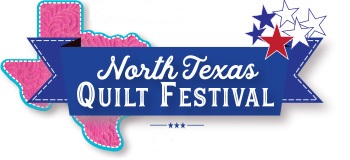 Just a few weeks ago, the spread of Covid-19 in Texas was relatively low. At that time, we felt confident we could hold the Expo safely for all Texans. However, in just a short time Covid-19 has continued to spread, and we no longer feel that it is safe to hold the event next month.Without knowing what the coming months will bring, we have postponed Original Sewing & Quilt Expo and North Texas Quilt Festival until next year. Please mark your calendars for August 19, 20 & 21, 2021.We will be back with a full schedule of classes, a stunning quilt show and contest, plus great shopping and many new vendors. We are very excited to host the event at our new home - the Irving Convention Center. This unique and modern venue is perfect for us, and when we can all gather again, it will be a fantastic moment for everyone.You can go to  www.sewingexpo.com to sign up for online classes and to shop the vendors.